CANDIDATURA DOS REPRESENTANTES DOS ALUNOS(ensino secundário) Candidatos efetivos: Candidatos suplentes: Data da entrega da lista: __________________ Hora de entrada: _________________  Validação pelo presidente do Conselho Geral:  ________________________________ Designação da Lista: 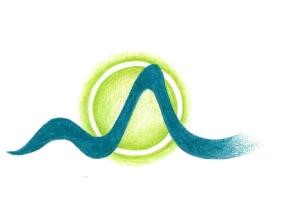 AGRUPAMENTO DE ESCOLAS DA CAPARICAProcesso Eleitoral para o Conselho Geral2022 — 2024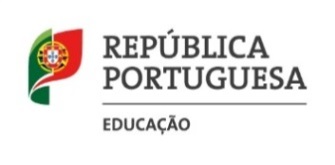 Nº  Nome completo BI/CC Ano, Turma  Nº1 Nome: 1 Assinatura BI/CC: 2 Nome: 2 Assinatura BI/CC: 1 Nome: 1 Assinatura BI/CC: 2 Nome: 2 Assinatura BI/CC: 